Task: Can you match the pictures of famous entrepreneurs to their names and descriptions?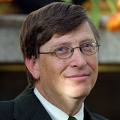 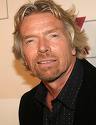 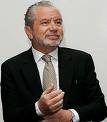 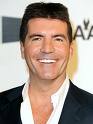 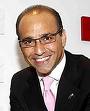 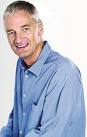 Theo Paphitis I am a famous entrepreneur, who is currently working with other entrepreneurs. I invest money in small businesses. I owned many companies, which also include La Senza and Partners. Simon CowellI work with other 3 judges on TV. I am very rich and famous but my main job is to make talented individuals known in the public eye.James DysonI am a famous inventor in . I was vacuuming my house when I realised my vacuum cleaner was losing suction. This has led me to produce my well known product.Bill GatesI am an American businessman and one of the world’s wealthiest people. I am one of the best known entrepreneurs of the personal computer revolution.Alan SugarI am an English entrepreneur, from East end of . N my early days, I have made money by boiling and selling beetroot from a stall. Now I feature in one of the famous programmes on TV. Richard BransonI am from . I started my own business by selling records out of the boot of my car.